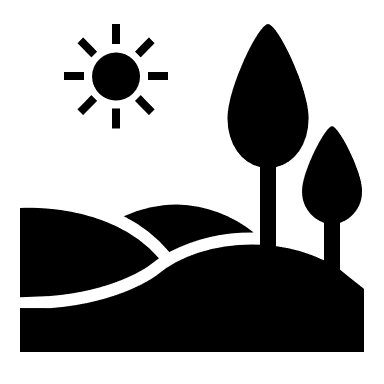 The council, NHS, schools and other public service providers could lead by example in their own building projects. They could allocate money to make them as close as possible to being carbon neutral.When selling land for development, the council could seek an agreement with the developer for the new buildings to be as low-carbon as possible.The council and other owners of green spaces could plant more trees to help keep the city cooler during heatwaves and safer from flooding as the climate changes. More trees would result in more carbon emissions being absorbed.The council could make sure that the new Local Plan addresses the climate emergency.Businesses commissioning new premises could specify high standards of energy efficiency, low carbon emissions, renewable energy and facilities for cycles and electric vehicles.The government needs to make sure that its proposed Future Homes Standard and changes to the Building Regulations will raise carbon-saving standards quickly enough.Question 1: Do you have any comments on the vision for land use, green space and development of the city. Do you have any extra or different suggestions? Question 2: Do you have any comments on these actions? For example: Which ones are most important? Are there any that you don’t support? If so, why?Are there any that might not be possible? If so, what would need to happen to make them possible?Question 3: How do you think these actions might positively or negatively affect people in your group? What, if any, support do you think people will need?Question 4: Are there any other actions you would like to suggest?